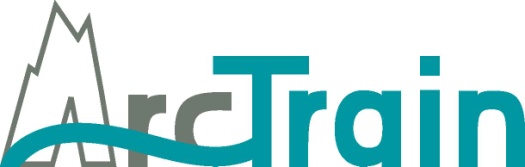  GENERAL GUIDELINES FOR RESEARCH STAYS IN PARTNER INSTITUTIONS 1. The research stay has to be related to ArcTrain, in a partner institution, preferably in Germany, and under the supervision of an ArcTrain PI or collaborator. 2. Length of stay must be 4-12 months. 3. Stipends will cover expenses as follows: 1500$ for transportation fees + 1000$/month for subsistence fees.4. Each student should benefit from at least 1 stay and priority for support will be given for first stays. Please fill out this form and send to: coordinator@arctrain.caName: Program:     M.Sc.     PhD      Postdoctoral fellowUniversity: Description of your research project:Relation of your project to ArcTrain :PI / collaborator visited abroad: Partner institution visited: Dates: Estimated costs: 